Bürokaufmann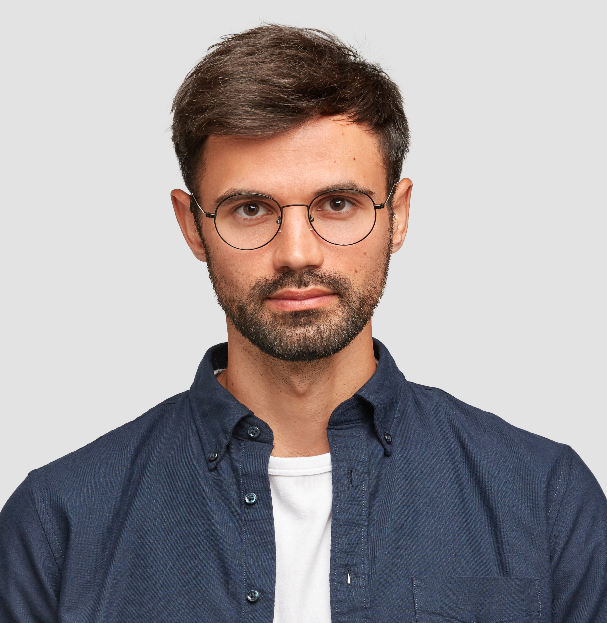 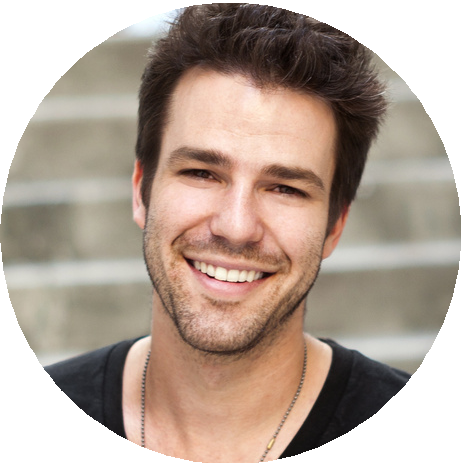 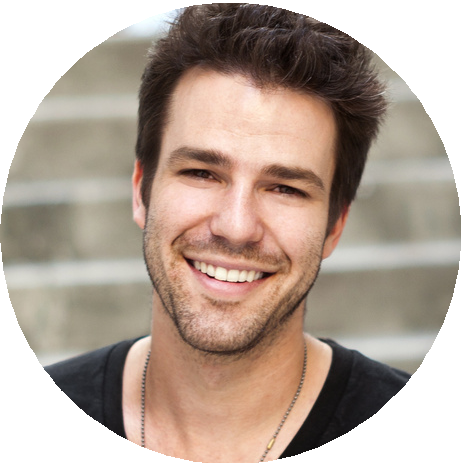 Max MüllerKONTAKTFestnetz: (0221) 1234-56Mobil: (0221) 1234-56hallo@superduperseite.de superduperseite.deJede Straße 123,12345, Jede StadtKENNTNISSECRM-ManagementCRM-Administration MS Office-Programm Muster Programm Adope ProgrammeSPRACHENMuster Sprache - gutMuster Sprache - verhandlungsicher Muster Sprache - gutHOBBYSSport Lesen  kochen TT.MM.JJJJ-bis jetzt  Hubcont Marketing ManagerTT.MM.JJJJ-TT.MM.JJJJWarner & Spencer Marketing ManagerTT.MM.JJJJ-TT.MM.JJJJHanover and Tyke Marketing ManagerHOCHSCHULAUSBILDUNGTT.MM.JJJJ-TT.MM.JJJJUniversität Musterstadt MarketingTT.MM.JJJJ-TT.MM.JJJJUniversität Musterstadt B.Sc. Marketing ManagerTT.MM.JJJJ-TT.MM.JJJJSchule MusterstadtPRAKTIKUMTT.MM.JJJJ-TT.MM.JJJJAldenaire & Partners Praktikant in der BeratungTT.MM.JJJJ-TT.MM.JJJJMusterfirma Schülerpraktikum